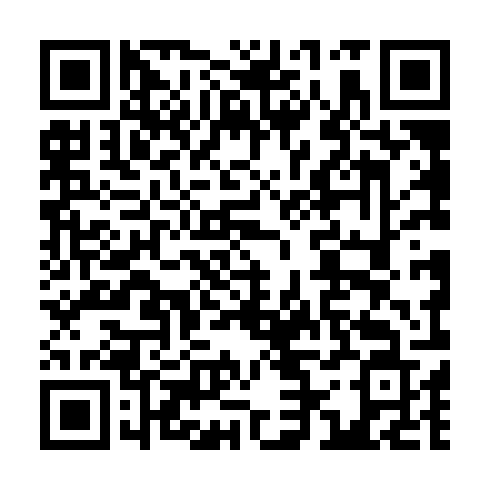 Ramadan times for Sankt Aegyd am Neuwalde, AustriaMon 11 Mar 2024 - Wed 10 Apr 2024High Latitude Method: Angle Based RulePrayer Calculation Method: Muslim World LeagueAsar Calculation Method: ShafiPrayer times provided by https://www.salahtimes.comDateDayFajrSuhurSunriseDhuhrAsrIftarMaghribIsha11Mon4:354:356:1812:083:195:585:587:3512Tue4:334:336:1612:073:195:595:597:3713Wed4:314:316:1412:073:206:016:017:3814Thu4:294:296:1212:073:216:026:027:4015Fri4:274:276:1012:073:226:046:047:4116Sat4:244:246:0812:063:236:056:057:4317Sun4:224:226:0612:063:246:076:077:4518Mon4:204:206:0412:063:256:086:087:4619Tue4:184:186:0212:053:266:106:107:4820Wed4:154:156:0012:053:276:116:117:5021Thu4:134:135:5812:053:276:126:127:5122Fri4:114:115:5612:053:286:146:147:5323Sat4:094:095:5412:043:296:156:157:5524Sun4:064:065:5212:043:306:176:177:5625Mon4:044:045:5012:043:316:186:187:5826Tue4:024:025:4812:033:316:206:208:0027Wed3:593:595:4612:033:326:216:218:0128Thu3:573:575:4412:033:336:236:238:0329Fri3:553:555:4212:023:346:246:248:0530Sat3:523:525:4012:023:346:256:258:0731Sun4:504:506:381:024:357:277:279:081Mon4:474:476:361:024:367:287:289:102Tue4:454:456:341:014:377:307:309:123Wed4:424:426:321:014:377:317:319:144Thu4:404:406:301:014:387:337:339:165Fri4:384:386:281:004:397:347:349:176Sat4:354:356:261:004:397:357:359:197Sun4:334:336:241:004:407:377:379:218Mon4:304:306:221:004:417:387:389:239Tue4:284:286:2012:594:417:407:409:2510Wed4:254:256:1812:594:427:417:419:27